Прием Депутатов  Азнакаевского районного Совета 4 созываМОФОТОФИО депутатаКонтактный телефон для справокМесто проведения приема избирателейВРЕМЯАктюбинское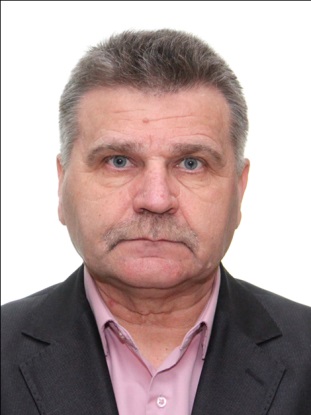 Севостьянов Александр Леонидович3-16-63пгт.Актюбинский16.00-17.00Актюбинское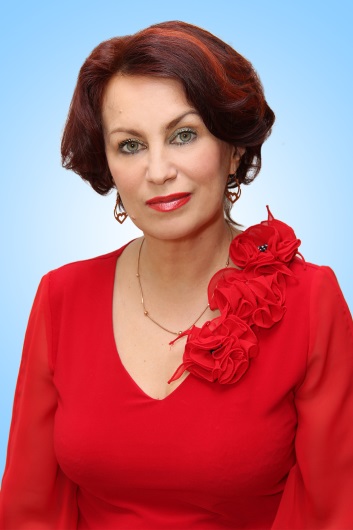 Галеева Роза Алмасовна3-16-63пгт.Актюбинский16.00-17.00Агерзинское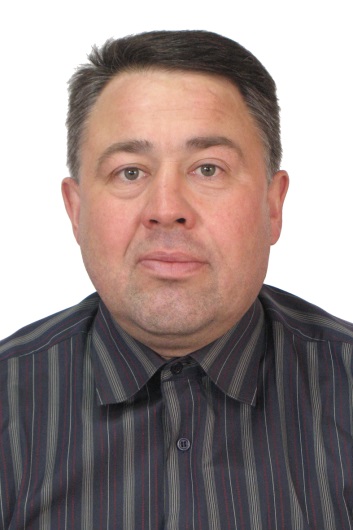 Хасанов Назыйф Нилович4-45-21СДК АгерзеСДК Манауз16.00-17.00Агерзинское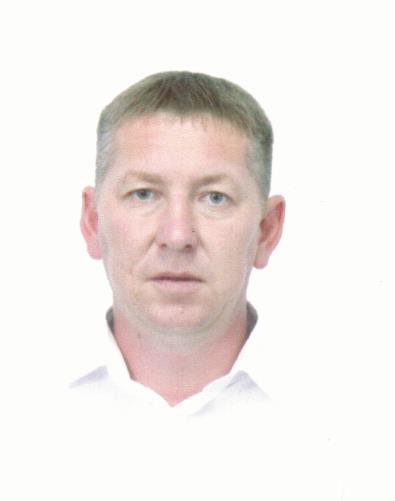 Каримов Марат Канифович4-45-21СДК АгерзеСДК Манауз16.00-17.00Алькеевское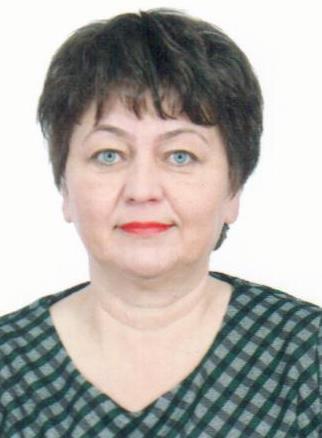 Зиннурова Светлана Зайнулловна37-4-23с.Алькеево ул.Пер.Советский д.44а;16.00-17.00Алькеевское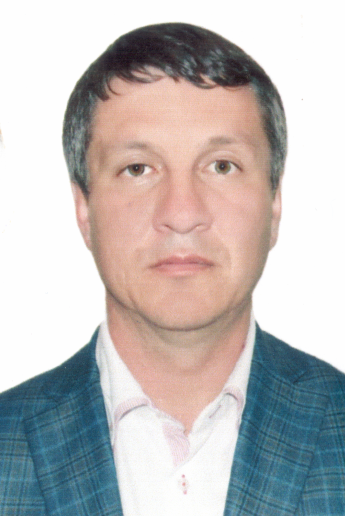 Фархутдинов Ильдар Азатович37-4-23с.Алькеево ул.Пер.Советский д.44а;16.00-17.00Асеевское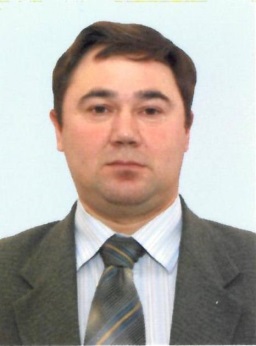 Идрисов Закуан Азватович4-32-37с.Асеево,            ул. Подгорная, 1А,  16.00-17.00Асеевское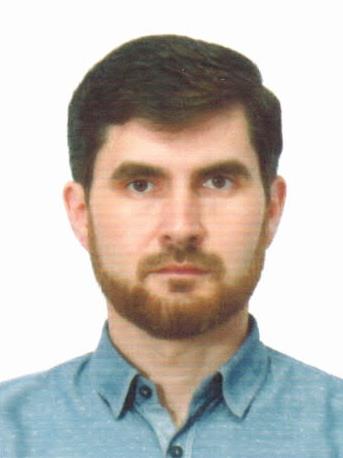 Шакиров Руслан Аслямович4-32-37с.Асеево,            ул. Подгорная, 1А,  16.00-17.00Балтачевское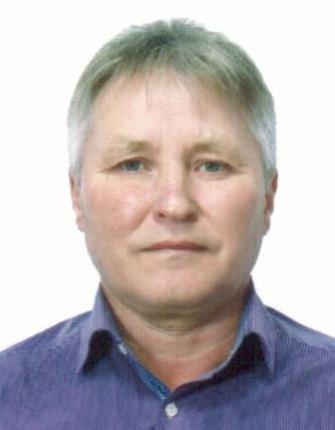 Хабипов Ленар Лябипович44-7-23с.Балтачево, ул.Молодежная, д.1А16.00-17.00Балтачевское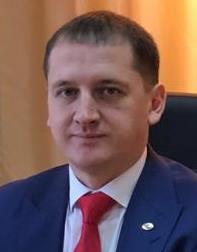 Шигапов Ильдар Фираилевич44-7-23с.Балтачево, ул.Молодежная, д.1А16.00-17.00Бирючевское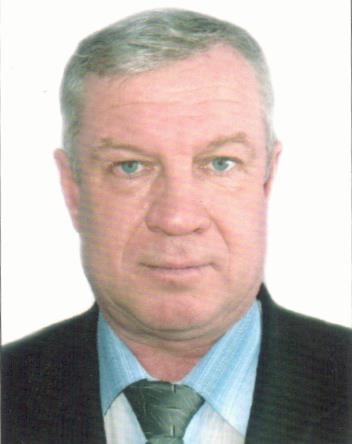 Крашенинников Владимир Вениаминович6-18-81д. Бирючевка, ул.Школьная, д.216.00-17.00Бирючевское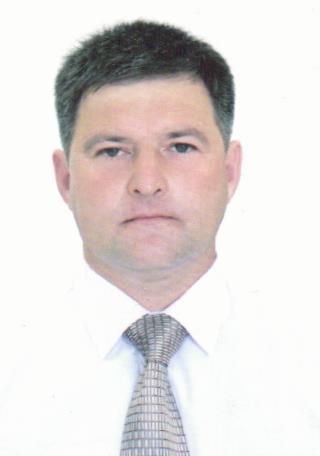 Дульский Олег Александрович6-18-81д. Бирючевка, ул.Школьная, д.216.00-17.00Вахитовское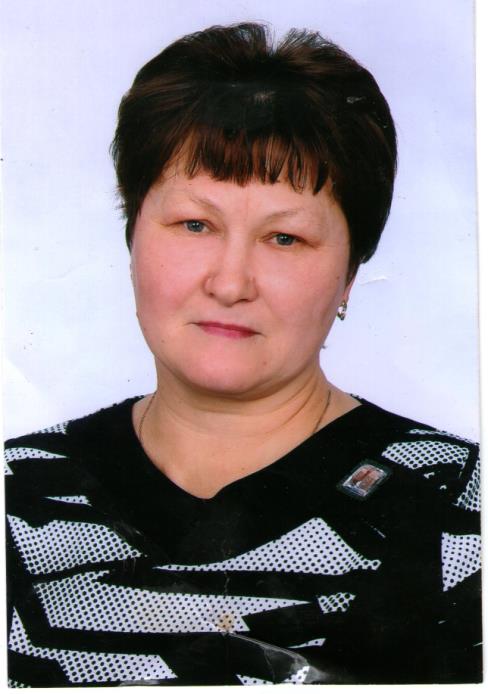 Бухарова Ирина Борисовна 42-1-38п.Победа, ул.Центральная д. 30 ,16.00-17.00Вахитовское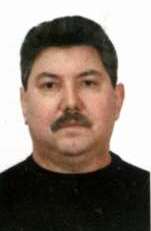 Самигуллин Марсель Марсович42-1-38п.Победа, ул.Центральная д. 30 ,16.00-17.00Верхне-Стярлинское 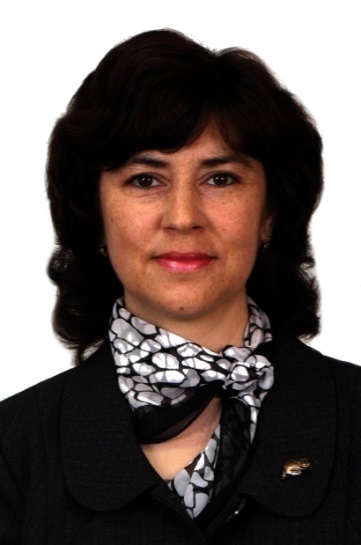 Сабирзянова Лилия Сулеймановна42-6-18с. Верхнее Стярле ул.Советская д.32г16.00-17.00Верхне-Стярлинское 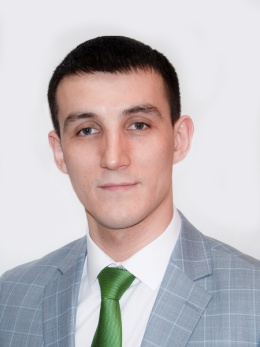 Муртазин Фанис Флоридович42-6-18с. Верхнее Стярле ул.Советская д.32г16.00-17.00Ильбяковское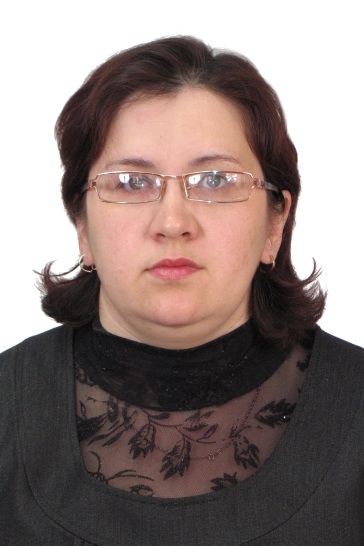 Асадуллина Лилия Рифовна38-5-38с.Ильбяково, ул.А.Валеева, д. 5016.00-17.00Ильбяковское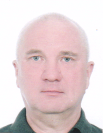 Муслимов Илгиз Рашитович38-5-38с.Ильбяково, ул.А.Валеева, д. 5016.00-17.00Карамалинское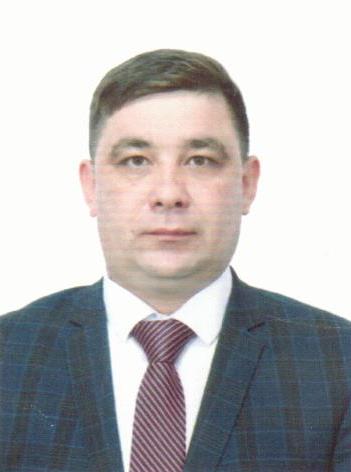 Ногманов Артур Ринатович45-6-42с.Карамалы, ул.Молодежная, д.316.00-17.00Карамалинское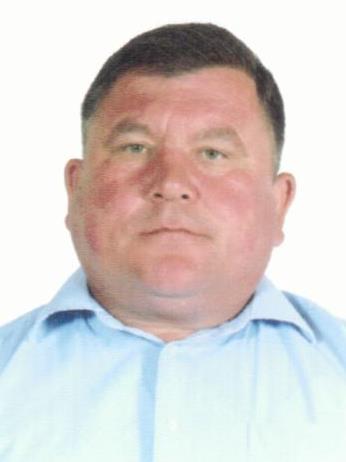 Мотыйгуллин Наил Фоатович45-6-42с.Карамалы, ул.Молодежная, д.316.00-17.00К-Елгинское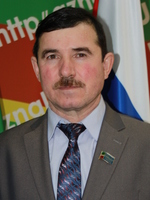 Мухаметзянов Ильгизар Магсумович3-70-49с.Какре-Елга, ул.Советская,д.2216.00-17.00К-Елгинское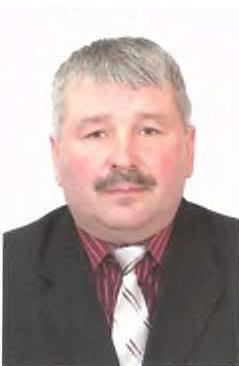 Зарипов Рамиль Шамилович3-70-49с.Какре-Елга, ул.Советская,д.2216.00-17.00Мальбагушское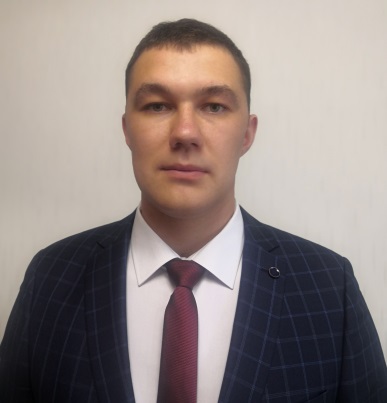 Ахметшин Азат Юсупович37-7-16с.Мальбагуш, ул.Нефтяников 3016.00-17.00Мальбагушское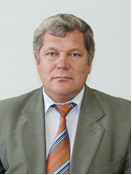 Ахметшин Раис Асылгараевич37-7-16с.Мальбагуш, ул.Нефтяников 3016.00-17.00Масягутовское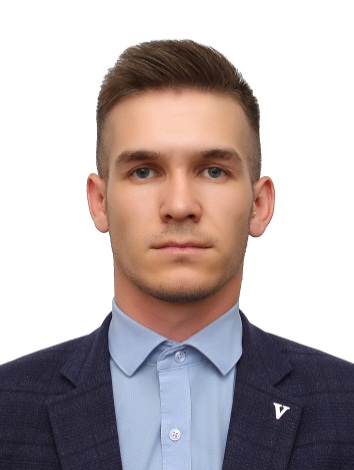 Минниханов Динар Загирович38-2-16с. Масягутово,ул.Дружбы, д.1216.00.17.00Масягутовское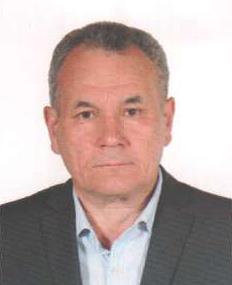 Хисамутдинов Ривал Афгатович38-2-16с. Масягутово,ул.Дружбы, д.1216.00.17.00Микулинское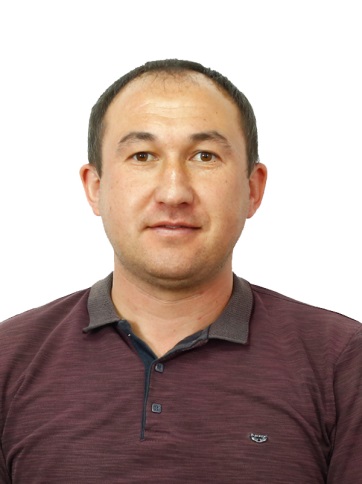 Такиуллин Имиль Анварович33-2-09с. Микулино ул. Советская 7416.00-17.00Микулинское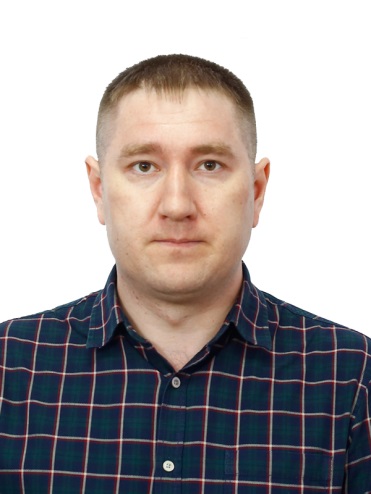 Зиатдинов Марсель Рафкатович33-2-09с. Микулино ул. Советская 7416.00-17.00Сарлинское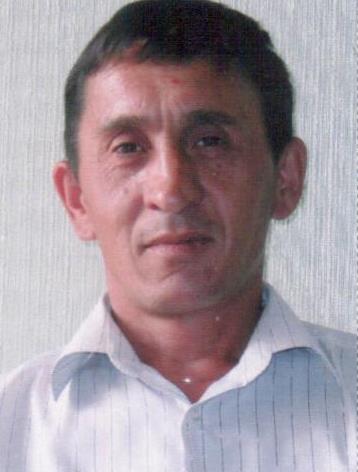 Шарипов Марат Раисович36-5-34с.Сарлы, ул.Центральная, д.68А16.00-17.00Сарлинское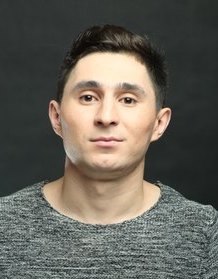 Сахапов Рамис Разифович36-5-34с.Сарлы, ул.Центральная, д.68А16.00-17.00Сапеевское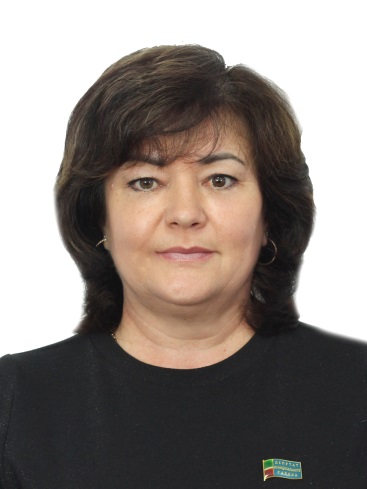 Галиева Фания Галимзяновна 44-2-40с.Сапеево, ул.Школьная, 53В;16.00-17.00Сапеевское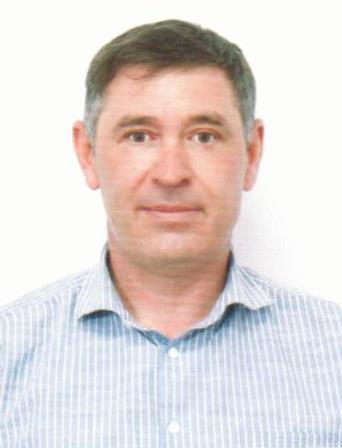 Галиев Айдар Альбертович44-2-40с.Сапеево, ул.Школьная, 53В;16.00-17.00Сухояшское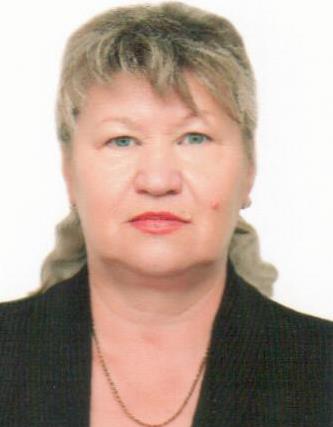 Закирова Зульфия Завдатовна34-6-16с. Большой Сухояш, ул. Школьная 4-216.00-.17.00Сухояшское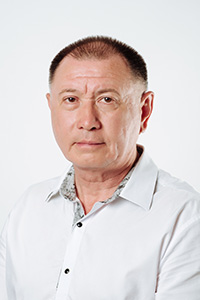 Гинатуллин Равиль Галеевич34-6-16с. Большой Сухояш, ул. Школьная 4-216.00-.17.00Тат-Шуганское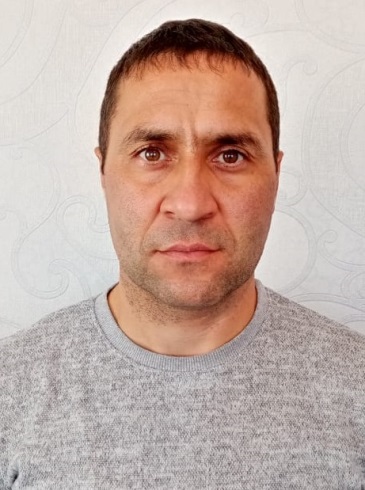 Хаертдинов Мансур Шафагатович36-1-41с.Татарский шуган, ул.Советская д.41в   16.00-17.00Тат-Шуганское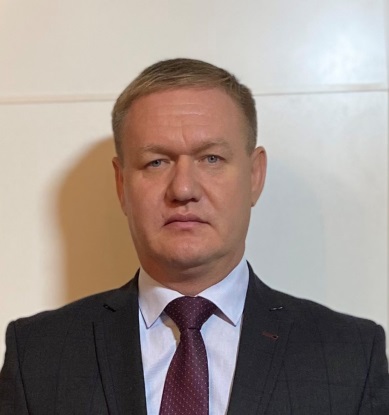 Юсупов Марсель Габдрахманович36-1-41с.Татарский шуган, ул.Советская д.41в   16.00-17.00Тойкинское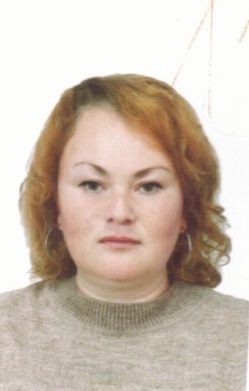 Закирова Регина Рамилевна45-0-89с.Тойкино,ул.Джалиля, д.1916.00-17.00Тойкинское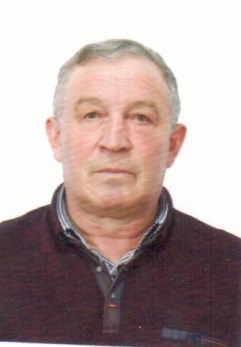 Зигангиров Анвар Ансарович45-0-89с.Тойкино,ул.Джалиля, д.1916.00-17.00Тумутукское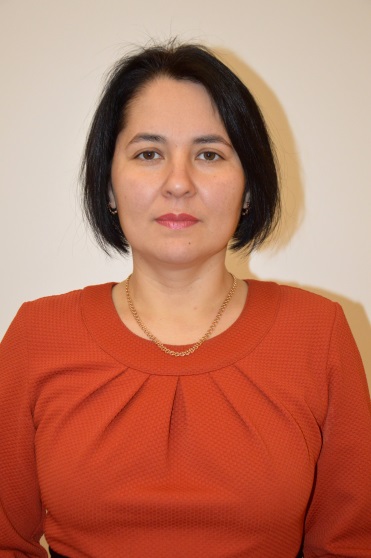 Гилязова Эльвира Хадисовна34-3-42с.Тумутук, ул.Тельмана, д. 62 Б16.00-17.00Тумутукское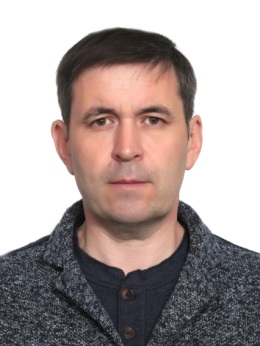 Галиев Роберт Альбертович34-3-42с.Тумутук, ул.Тельмана, д. 62 Б16.00-17.00Уразаевское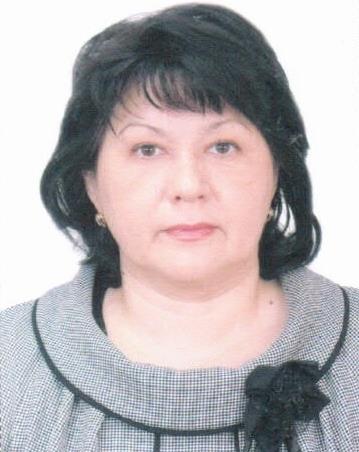 Шарифуллина Алсу Миргазияновна43-5-55с.Уразаево, ул.Н.Бадертдинова, д.3516.00-17.00Уразаевское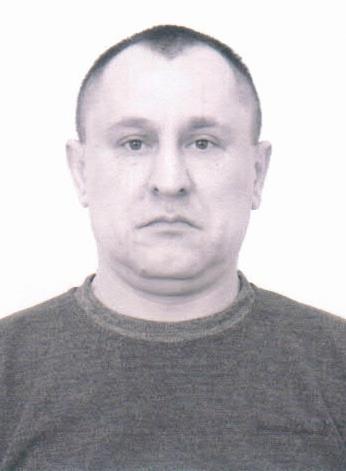 Идиятов Ильсур Марсович43-5-55с.Уразаево, ул.Н.Бадертдинова, д.3516.00-17.00Урманаевское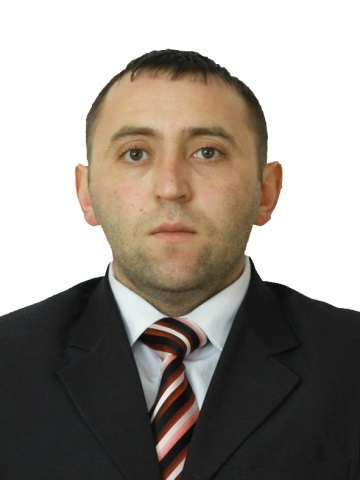 Закиров Айдар Ильдарович43-0-49с. Урманаево,    ул. Татарстана, д.2716.00-17.00Урманаевское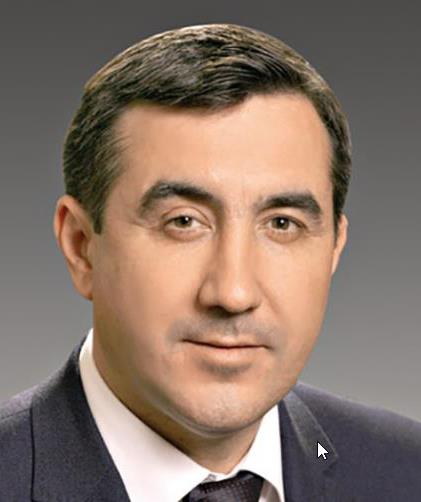 Маннапов Ильдар Камилович43-0-49с. Урманаево,    ул. Татарстана, д.2716.00-17.00Урсаевское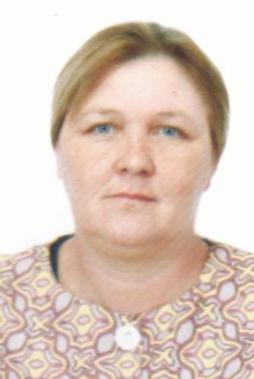 Рахимьянова Зилара Хафизитдиновна35-0-36с.Урсаево, ул.Центральная,д.6016.00-17.00Урсаевское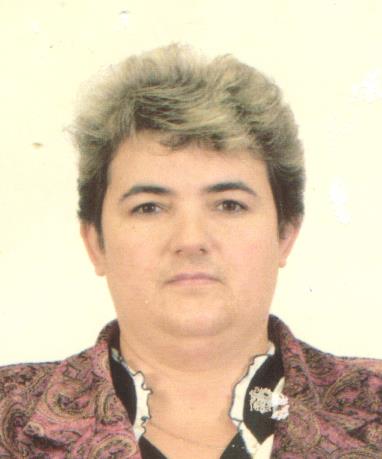 Закирова Ландыш Ахатовна35-0-36с.Урсаево, ул.Центральная,д.6016.00-17.00Учаллинское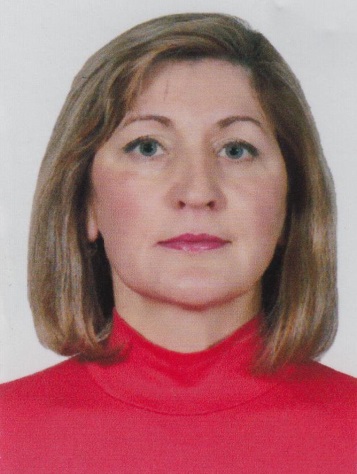 Тухватуллина Гульшат Мударисовна36-8-32с. Учалле,         ул. Советская д.5116.00-17.00Учаллинское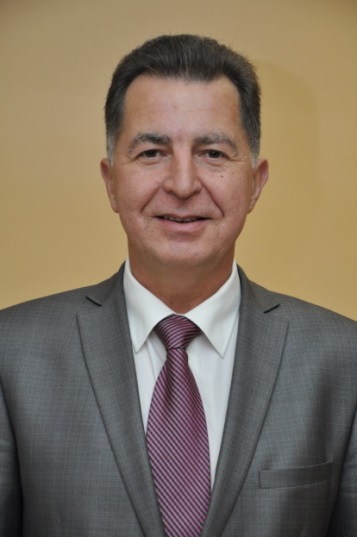 Хасанов Рафис Кабирович36-8-32с. Учалле,         ул. Советская д.5116.00-17.00Чалпинское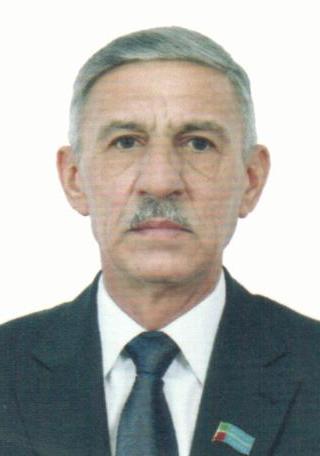 Мухаметшин Альянус Мияссарович3-55-46с. Чалпы,            ул. Центровая,3516.00-17.00Чалпинское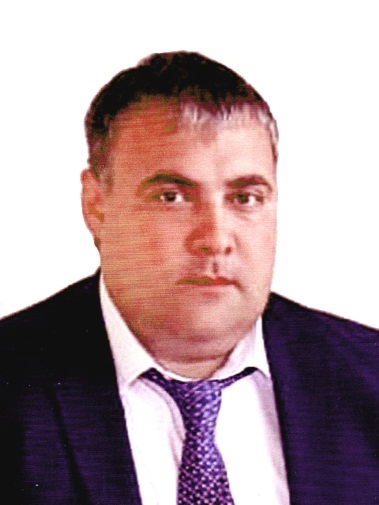 Габдрахманов Ленар Габдулхаевич3-55-46с. Чалпы,            ул. Центровая,3516.00-17.00Чемодуровское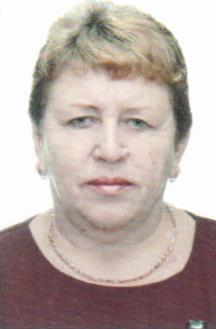 Котельникова Нина Борисовна3-55-46с.Чемодурово,ул.Нагорная, д. 1А16.00-17.00Чемодуровское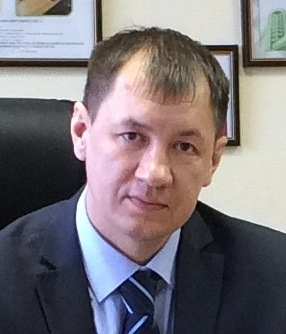 Фаттахов Раиль Марсельевич3-55-46с.Чемодурово,ул.Нагорная, д. 1А16.00-17.00Ч-Абдуловское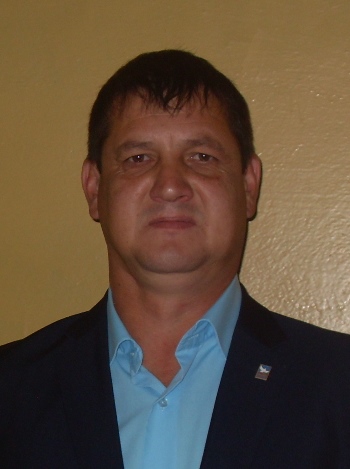 Фатхетдинов Нияз Адгатович38-7-30с.Чубар-Абдуллово,       ул. Советская д.81  16.00-17.00Ч-Абдуловское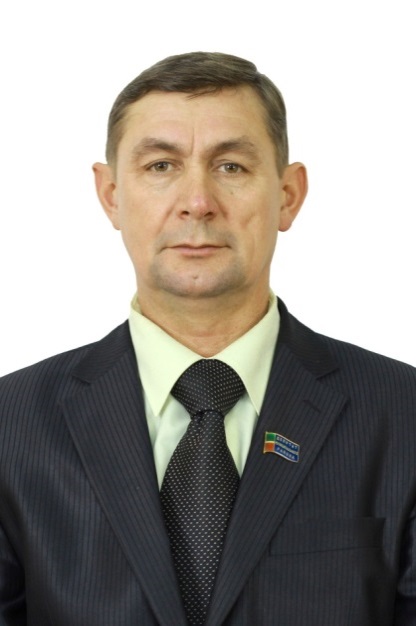 Рафиков Гаптелахат Гатуфович38-7-30с.Чубар-Абдуллово,       ул. Советская д.81  16.00-17.00